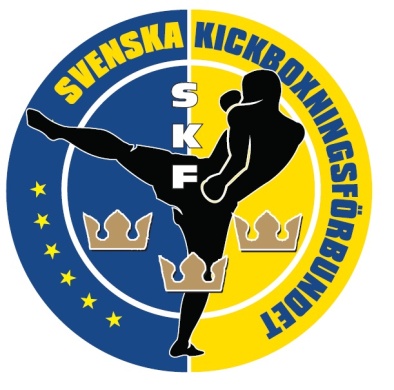 Proposition – Stadgeändring längd på verksamhetsplanFörbundsstyrelsen föreslår årsmötet stadgeändring avseende period för verksamhetsplan från ett till två år med möjlighet att komplettera verksamhetsplanen under mellanåret vid behov.